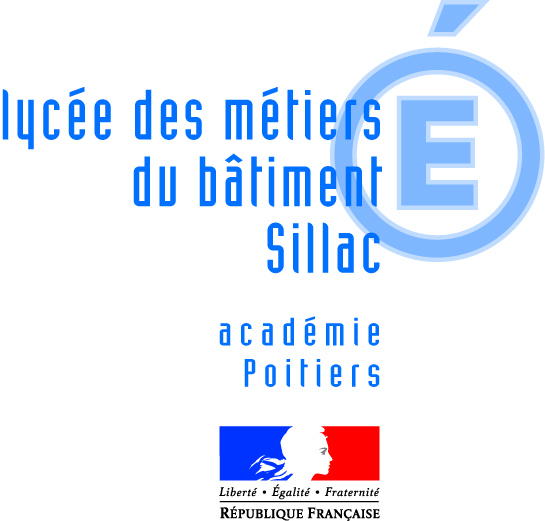 à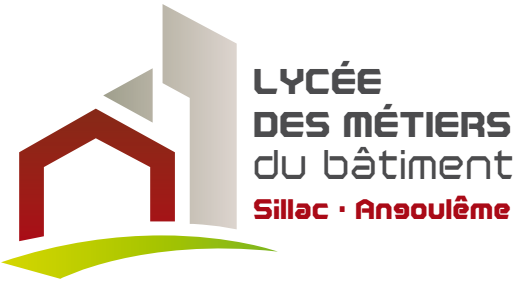 Mesdames et Messieurs les Principaux de CollègeMesdames et Messieurs les Proviseurs de LycéeA Angoulême, Objet :Cher(e)s collègues,Nous accueillerons cette année vos élèves en mini-stage dans notre établissement entre le 14 janvier et le 12 Avril.Ces journées de mini-stages seront organisées de la manière suivante :une prise en charge des jeunes en début de journée par un Assistant d’Education (Visite de l’établissement 30 minutes)une demi-journée de découverte du lycée professionnel et de la filière concernée avec immersion dans les ateliers.Possibilité de rester sur une journée complète pour découvrir 2 filières Vous pourrez inscrire vos élèves en démarche d’orientation en complétant informatiquement le bulletin d’inscription ci-joint et en nous le retournant par courriel à l’adresse ce.0160792z@ac-poitiers.fr. Nous vous ferons parvenir ensuite les conventions préétablies qu’il vous restera à faire signer aux parents et aux élèves, puis à faire signer par le chef d’établissement.Un exemplaire de cette convention devra nous être retourné au plus tard 8 jours avant la date du mini-stage. Pour des raisons de responsabilité, aucun stagiaire ne pourra séjourner au Lycée des métiers du bâtiment Sillac sans convention dûment remplie et signée.Par ailleurs, nous pourrons aussi recevoir vos élèves à l’occasion de nos Portes Ouvertes 2018  	le Vendredi 15 Mars 16h-19h                                                      le Samedi 16 Mars 8h30-12h30                                                      le Vendredi 10 Mai 18h-20hNous restons à votre disposition pour toute information complémentaire.Bien cordialement,V. CARLIERProviseur